8th Grade Science State Test 20194th period: Thursday, April 25th, 9:30am & Friday, April 26th, 9:30am7th period: Tuesday, April 30th, 1:10pm & Wednesday, May 1st, 1:10pm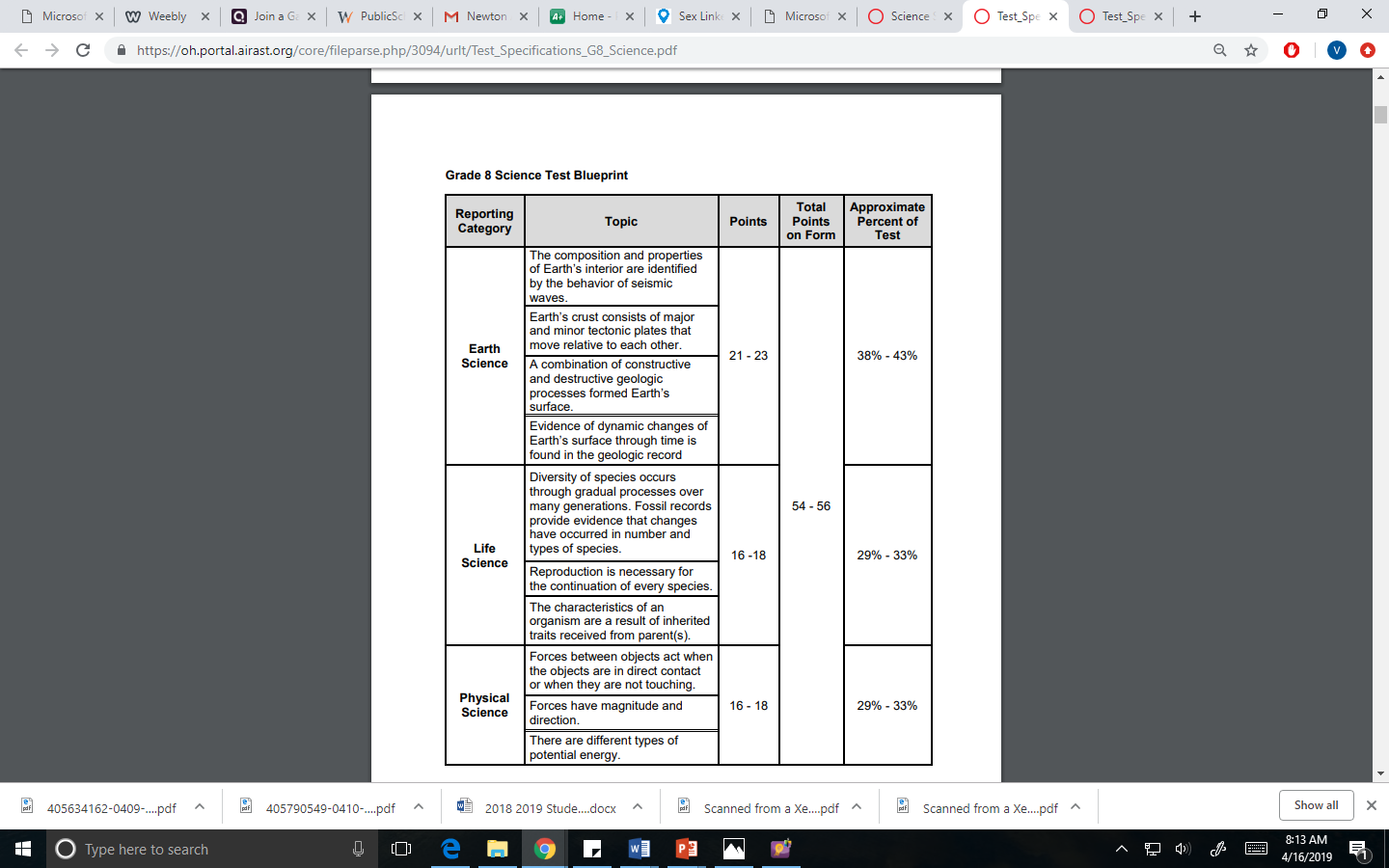 